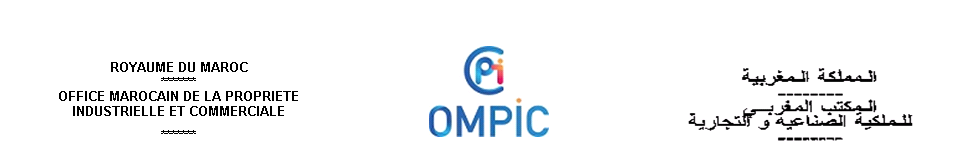 Cet imprimé est à dactylographier lisiblement sans rayures ni surchargesBREVET D’INVENTIONPRESTATION D’INFORMATION SUR LA SITUATION JURIDIQUE DES BREVETS 1. BENEFICIAIRE 	1. BENEFICIAIRE 	  Personne morale                                         Adresse :                                                       Ville :                                      Pays de résidence :                          Téléphone :              Télécopie :                                        Email :      Dénomination sociale :     Adresse :                                                       Ville :                                      Pays de résidence :                          Téléphone :              Télécopie :                                        Email :      ICE:      Adresse :                                                       Ville :                                      Pays de résidence :                          Téléphone :              Télécopie :                                        Email :      RC :                                   Tribunal :             Adresse :                                                       Ville :                                      Pays de résidence :                          Téléphone :              Télécopie :                                        Email :      l’État dont la législation a servi de cadre à la constitution de ladite personne morale :      Adresse :                                                       Ville :                                      Pays de résidence :                          Téléphone :              Télécopie :                                        Email :       Personne physique             Adresse :                                                       Ville :                                      Pays de résidence :                          Téléphone :              Télécopie :                                        Email :      Nom & Prénom :     Adresse :                                                       Ville :                                      Pays de résidence :                          Téléphone :              Télécopie :                                        Email :      CNI :       Adresse :                                                       Ville :                                      Pays de résidence :                          Téléphone :              Télécopie :                                        Email :      Genre :             Féminin                           Masculin  Adresse :                                                       Ville :                                      Pays de résidence :                          Téléphone :              Télécopie :                                        Email :      Nationalité :      Adresse :                                                       Ville :                                      Pays de résidence :                          Téléphone :              Télécopie :                                        Email :      2. DEMANDEUR (le cas échéant)        2. DEMANDEUR (le cas échéant)         Conseiller en PI :                                                                           Adresse :                                                       Ville :                              Pays de résidence :                          Téléphone :              Télécopie :                                        Email :      Nom & Prénom  ou  Dénomination sociale:                  Code :      Adresse :                                                       Ville :                              Pays de résidence :                          Téléphone :              Télécopie :                                        Email :      Représenté par:                                     CNI :      Adresse :                                                       Ville :                              Pays de résidence :                          Téléphone :              Télécopie :                                        Email :       Autre :             Adresse :                                                       Ville :                              Pays de résidence :                          Téléphone :              Télécopie :                                        Email :      Dénomination sociale ou Nom & Prénom :      Adresse :                                                       Ville :                              Pays de résidence :                          Téléphone :              Télécopie :                                        Email :      3. OBJET DE LA REQUETE  3. OBJET DE LA REQUETE  Détails relatifs au domaine technique objet de la recherche : Domaine pharmaceutique :DCI :     Nom de spécialité :     Laboratoire :       Autre Domaines :Caractéristiques techniques décrivant le produit ou le procédé objet de la recherche :           Autres : (titulaire, marque, constructeur, fabriquant, N° de publication…etc.)        Pour plus de détails techniques sur l’objet de recherche, utilisez l’imprimé suite « RS » et cochez cette caseDétails relatifs au domaine technique objet de la recherche : Domaine pharmaceutique :DCI :     Nom de spécialité :     Laboratoire :       Autre Domaines :Caractéristiques techniques décrivant le produit ou le procédé objet de la recherche :           Autres : (titulaire, marque, constructeur, fabriquant, N° de publication…etc.)        Pour plus de détails techniques sur l’objet de recherche, utilisez l’imprimé suite « RS » et cochez cette case4. PIECES JOINTES4. PIECES JOINTES Justificatif de l’acquittement des droits exigibles Justificatif de l’acquittement des droits exigiblesBENEFICIAIRE / DEMANDEURNom :     Signature:     Qualité du signataire :     Date :     BENEFICIAIRE / DEMANDEURNom :     Signature:     Qualité du signataire :     Date :     Détails techniques sur l’objet de la recherche :SIGNATURE BENEFICIAIRE / DEMANDEURLe signataire certifie l’exactitude des informations figurant dans la présente demandeBENEFICIAIRE / DEMANDEURNom :     Signature:     Qualité du signataire :     Date :     Extrait de la liste des tarifs des services OMPIC applicables à partir du 29 juillet 2021 :Extrait de la liste des tarifs des services OMPIC applicables à partir du 29 juillet 2021 :Extrait de la liste des tarifs des services OMPIC applicables à partir du 29 juillet 2021 :Tarif normal HTTarif réduit (2)HTDroit du rapport de recherche sur la situation juridique des brevets10 000 MAD 5000 MADMontant total (en DH TTC) :     (2)Tarif applicable aux TPE, PME marocains conformément aux critères de la charte des PME (personnes morales ou physiques), auto-entrepreneurs et startups marocains.En cas de plusieurs demandeurs, le tarif réduit n’est acquis que si tous les  demandeurs sont de nature à avoir droit à la réductionMontant total (en DH TTC) :     (2)Tarif applicable aux TPE, PME marocains conformément aux critères de la charte des PME (personnes morales ou physiques), auto-entrepreneurs et startups marocains.En cas de plusieurs demandeurs, le tarif réduit n’est acquis que si tous les  demandeurs sont de nature à avoir droit à la réductionMontant total (en DH TTC) :     (2)Tarif applicable aux TPE, PME marocains conformément aux critères de la charte des PME (personnes morales ou physiques), auto-entrepreneurs et startups marocains.En cas de plusieurs demandeurs, le tarif réduit n’est acquis que si tous les  demandeurs sont de nature à avoir droit à la réduction